Туберкулез — инфекционное заболевание, которое может быть вызвано несколькими разновидностями кислотоустойчивых микобактерий. В древности данное заболевание именовалось чахоткой. Следует отметить, что до двадцатого века данное заболевание считалось неизлечимым.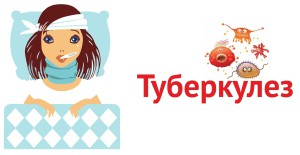 Туберкулез у ребенкаСразу же хочется обратить Ваше внимание на то, что в детском возрасте туберкулез развивается немного иначе, чем у взрослых. Развитие болезни напрямую зависит от особенностей микроба возбудителя заболевания, а также от особенностей организма самого ребенка. Чем сильнее иммунная система малыша, тем быстрее он справится с очагом инфекции.Туберкулез: симптомы и лечениеНа сегодняшний день туберкулез является одной из самых распространенных заболеваний во всем мире, от которого ежегодно умирает около 4 миллионов человек. Туберкулез вызывается возбудителем микобактерией, которая приводит к воспалительному очагу в определенных органах, чаще всего в легких.Туберкулез: Пути ЗараженияТуберкулез распространяется от человека к человеку воздушно-капельным путем через кашель, чихание, разговор и при прочем тесном контакте с больным туберкулезом. Важно знать, что хотя человек может заразиться туберкулезом от другого человека, заражение, как правило, происходит при длительном контакте с человеком, у которого болезнь находиться в активной форме.Нужна ли прививка против туберкулеза?Многие люди ошибочно полагают, что туберкулез является пережитком прошлого. К сожалению, смертность от туберкулеза до сих пор остается на высоком уровне, несмотря на то, что медицина шагнула вперед и имеет в своем арсенале надежные средства борьбы с этой коварной болезнью.Протекание болезниОбычно процесс начинается под видом гриппа, неспецифической пневмонии или лихорадочного состояния неясной этиологии. Первым симптомом может быть кровохарканье или легочное кровотечение, затем появляются лихорадка, озноб, одышка, боль в груди, кашель с выделением гнойной мокроты, тахикардия.Болезнь протекает длительно и волнообразно. При обострении выражены явления интоксикации, увеличиваются кашель и количество мокроты, появляются кровохарканье и легочные кровотечения, образуются новые очаги и участки распада в различных отделах легких. По мере прогрессирования болезни возникают дистрофические изменения в различных отделах нервной и эндокринной систем, снижается артериальное давление, понижается секреция желудочного сока.Туберкулез верхних дыхательных путей, трахеи, бронхов, как правило, вторичный процесс, осложняющий различные формы туберкулеза легких и внутригрудных лимфатических узлов. Наибольшее значение имеет туберкулез бронхов. Его клиническими признаками служат сильный приступообразный кашель, боль позади грудины, одышка. Возможно и бессимптомное течение. Редко встречается туберкулез гортани: отмечаются сухость, першение и жжение в горле, утомляемость и осиплость голоса, боль — самостоятельная или при глотании. При сужении голосовой щели в результате инфильтрации, отека или рубцов возникает затрудненное дыхание.Будьте здоровы!Данная информация носит ознакомительный характер. Помните, что самолечением заниматься нельзя! При возникновении первых признаков заболевания нужно обратиться к врачу!